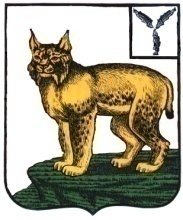 АДМИНИСТРАЦИЯТУРКОВСКОГО МУНИЦИПАЛЬНОГО РАЙОНА САРАТОВСКОЙ ОБЛАСТИПОСТАНОВЛЕНИЕ От 19.01.2015 г.   № 16                                                                            р.п. ТуркиО  закреплении муниципальных образовательных учреждений, реализующих образовательные программы  дошкольного, начального общего, основного общего, среднего общего образования, за  конкретными территориями Турковского муниципального района           В     соответствии   с пунктом 6  части 1 статьи  9  Федерального закона от 29 декабря 2012 года № 273-ФЗ «Об образовании в Российской Федерации» и в целях  соблюдения  конституционных прав граждан на получение общедоступного и  бесплатного дошкольного, начального общего, основного общего, среднего общего образования, обеспечения территориальной  доступности  образовательных организаций администрация Турковского муниципального района ПОСТАНОВЛЯЕТ:          1.Закрепить  муниципальные образовательные учреждения, реализующие образовательные  программы дошкольного, начального общего, основного общего, среднего общего образования,  за  конкретными территориями Турковского муниципального района согласно приложению.         2.Признать утратившим силу постановление   администрации  Турковского муниципального района от 14 мая 2014 года № 166  «О закреплении муниципальных образовательных учреждений, реализующих программы дошкольного, начального общего, основного общего, среднего общего образования, за конкретными территориями Турковского муниципального района». 3. Опубликовать настоящее постановление   в официальном информационном бюллетене  «Вестник Турковского муниципального района» и разместить  на официальном сайте администрации Турковского муниципального района в информационно-телекоммуникационной сети «Интернет».4. Контроль за исполнением настоящего постановления  возложить на  и.о. первого заместителя главы администрации Турковского муниципального района Атапина М.Ю.Глава администрациимуниципального района                                                Д.В. КудряшовПриложение к постановлению 						администрации муниципальногорайона от 19.01.2015  г. №  16Закрепление  муниципальных образовательных учреждений, реализующих программы начального общего, основного общего, среднего общего образования,  за  конкретными территориями Турковского муниципального района №п/пНаименование, адрес муниципального образовательного учрежденияТерритория, закрепленная за муниципальным образовательным учреждением1.Муниципальное дошкольное образовательное учреждение «Детский сад № 1 «Березка» р.п.Турки;р.п.Турки, ул. Подгорная, дом  69ул.Пролетарская, Подгорная,  Первомайская, Горная, 40 лет Октября, Советская (чётная сторона с дома № 2 до дома № 16, нечётная сторона с дома № 1 по дом № 27), Пушкина,  Аптечная, 8 марта,  Хопёрская, Садовая, Степана  Разина, Р. Люксембург,  Ветеринарная,  Ленина (чётная  сторона с  дома № 62,  нечетная сторона – с дома № 119),  Набережная,  Маяковского.2.Муниципальное дошкольное образовательное учреждение «Детский сад № 2  «Малышка» р.п.Турки;р.п.Турки, ул. Свердлова, дом 16ул.Элеваторная, Свердлова, пер. Свердлова, Ленина (четная сторона до дома № 60 включительно, нечётная сторона  до дома № 117 включительно),   Крупская, Куйбышева, Гоголя, Приовражная, Больничная, Кирова,  Радищева, К. Маркса, Урожайная,      Заводская,  пер. Заводской,  Мопра,  Красноармейская.3.Муниципальное дошкольное образовательное учреждение «Детский сад № 3  «Колокольчик» р.п.Турки;р.п.Турки, ул.Советская, дом 55ул.Комсомольская, Макаренко, Революционная,  пер. Революционный, Советская (чётная сторона с дома № 28, нечётная сторона с дома № 29), Пионерская, Матросова, Московская, пер. Московский, Ульяны Громовой, Молодёжная,  Коммунальная, Новая.    4Муниципальное дошкольное образовательное учреждение «Детский сад № 4  «Звёздочка» р.п. Турки;р.п.Турки, ул. Механизаторов, дом  1ул. Суворова, пер. Суворова,  Строителей, Кутузова, 40 лет Победы, Вокзальная, Железнодорожная,   Механизаторов,  Вишневая,  Калинина, пер. Калинина.5Муниципальное дошкольное образовательное учреждение «Детский сад «Ромашка» с.Перевесинка;р.п.Турки, ул. Молодёжная, дом 1с.Перевесинка, с.Гривки, д.Красавские Дворики.6Муниципальное дошкольное образовательное учреждение «Детский сад «Улыбка» с.Перевесино-Михайловка;р.п.Турки, ул. Советская, дом 57 «А»с.Перевесино-Михайловка, с.Дмитриевка, с.Сальники,  п.Талы.7Муниципальное дошкольное образовательное учреждение «Детский сад «Светлячок» с.Студёнка;р.п.Турки, ул.Мира, дом 7с.Студёнка.8.Муниципальное общеобразовательное учреждение  «Средняя общеобразовательная школа» р.п.Турки;р.п.Турки ул.Свердлова, дом 5ул.Элеваторная, Свердлова, пер. Свердлова, Ленина (четная сторона до дом № 60 включительно, нечётная сторона  до дома № 117 включительно),   Крупская, Куйбышева, Гоголя, Приовражная, Пушкина, Суворова, пер. Суворова,  Строителей, Кутузова, 40 лет Победы, Больничная, Кирова,  Радищева, К. Маркса, Урожайная, Вокзальная, Железнодорожная,   Механизаторов,  Заводская,  пер. Заводской,  Мопра,  Вишневая,  Калинина, пер. Калинина,  Красноармейская,  Пролетарская, Гагарина, с.Боцманово, с.Чириково, д.Агеевка, д.Чапаевка.9.Муниципальное общеобразовательное учреждение  «Основная общеобразовательная школа» р.п.Турки;р.п.Турки, ул. Ульяны Громовой, дом 1 Аул.Комсомольская, Подгорная, Макаренко, Первомайская, Горная, 40 лет Октября, Революционная,  пер. Революционный, Советская, Пионерская, Пушкина, Матросова, Московская, пер. Московский, Мира, Ульяны Громовой, Молодёжная,  Коммунальная, Аптечная, Садовая, 8 марта, Новая, Хопёрская,  Степана  Разина, Р. Люксембург,  Ветеринарная,  Ленина (чётная  сторона с  дома № 62,  нечетная сторона – с дома № 119),  Набережная,  Маяковского.10.Муниципальное общеобразовательное учреждение  «Средняя общеобразовательная школа» с.Бороно-Михайловка;с.Бороно-Михайловка, ул.Школьная, дом 41с.Бороно-Михайловка, с.Ольгино, с.Колычёво.Филиал муниципального общеобразовательного учреждения «Основная общеобразовательная школа» с.Бороно-Михайловка  в с.Львовка;с.Львовка, ул.  Школьная, дом 25 с.Львовка. 11.Муниципальное общеобразовательное учреждение  «Средняя общеобразовательная школа» с.Каменка;с.Каменка, ул.Ленина, дом 37с.Каменка, с.Ильинка, с.Ромашовка, п.Ивлиевка.Филиал муниципального общеобразовательного учреждения «Средняя общеобразовательная школа» с.Каменка в с.Чернавка; с.Чернавка, ул.40 лет Победы, дом 19с.Чернавка, д.Студёно-Ивановка, д.Егорьевка.12.Муниципальное общеобразовательное учреждение «Средняя общеобразовательная школа» с.Перевесинка;с. Перевесинка, ул.Центральная, дом  26с.Перевесинка, с.Гривки, д.Красавские Дворики.13.Муниципальное общеобразовательное учреждение  «Средняя общеобразовательная школа» с.Перевесино-Михайловка;с.Перевесино-Михайловка, ул.Советская, дом 57 Ас.Перевесино-Михайловка, с.Дмитриевка, с.Сальники,  п.Талы.14.Муниципальное общеобразовательное учреждение  «Средняя общеобразовательная школа» с.Рязанка;с.Рязанка, ул.Центральная, дом 34с.Рязанка,с.Беляевка, с.Мокровка, п.Сиротка, п.Красный Хутор.Филиал муниципального общеобразовательного учреждения «Средняя общеобразовательная школа» с.Рязанка в с.Беляевка д.Беляевка. 15.Муниципальное общеобразовательное учреждение  «Основная общеобразовательная школа» с.Лунино;с.Лунино, ул.Горная, дом 32с.Лунино, д.Ковалёвка, д.Варваринка, д.Мосоловка, д.Павловка, д.Волжанка, с.Родионовка.16.Муниципальное общеобразовательное учреждение  «Основная общеобразовательная школа» с.Марьино;с.Марьино, ул. Молодежная, дом 2 Ас.Марьино, с.Князевка.17.Муниципальное общеобразовательное учреждение  «Основная общеобразовательная школа» с.Студенка;с.Студенка,  ул. Мира, дом 31с.Студёнка, д.Ляховка, с.Глебовка.18.Муниципальное общеобразовательное учреждение  «Основная общеобразовательная школа» с.Чернавка, с.Чернавка, ул.40 лет Победы, дом 19с.Чернавка, д.Студёно-Ивановка, д.Егорьевка.19.Муниципальное общеобразовательное учреждение  «Основная общеобразовательная школа» с.Трубетчино;с.Трубетчино, ул.Центральная, дом 39 Ас.Трубетчино.20.Муниципальное общеобразовательное учреждение  «Основная общеобразовательная школа» с.Шепелевка;с.Шепелевка, ул. Школьная, дом 1с.Шепелёвка.